ПРИЛОЖЕНИЕ №1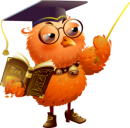 Кто и когда первый создал систему электронной почты?
2) Назовите преимущества электронной почты
3) Из чего состоит название почтового ящика?
4) Где находится содержимое электронного ящика?
5) Где можно создать электронный ящик?